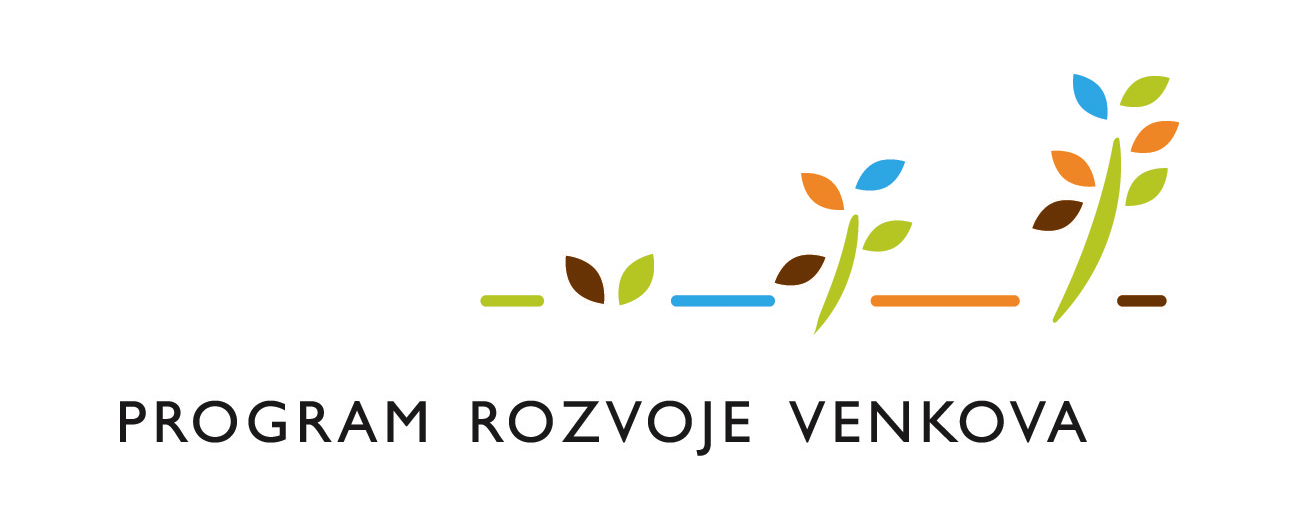 Seminář MAS pro žadatele PRV  - článek 20 Kdy: čtvrtek 25. 6. 2020 od 15,30 hodinKde: OÚ Nižbor, Křivoklátská 26MAS Mezi Hrady, z.s. pořádá pro žadatele ve výzvě
„2. VÝZVA MAS MEZI HRADY: pro žadatele číslo 20“.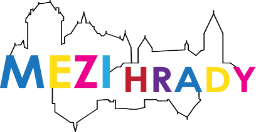 MAS MEZIHRADY, z.s.Kancelář v OÚ SvárovHlavní ul. 1 273 51 Svárov +420 777 84 1775www.mezihrady.cz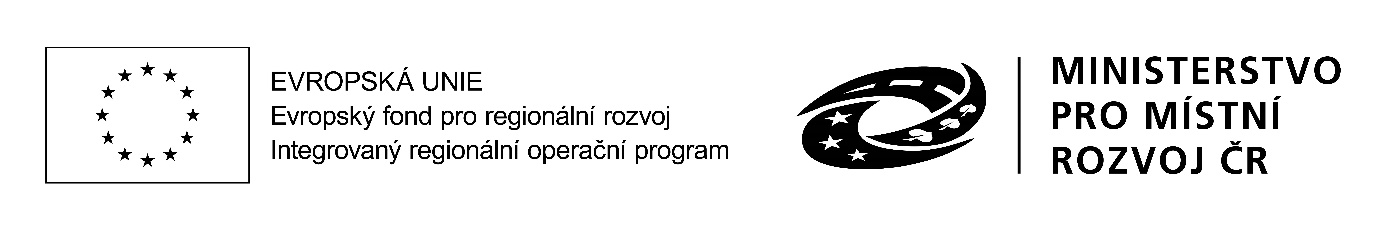 